Werkboek hoofdstuk 9 – Intertemporele ruil gezinnen deel 29.3	Kopen of huren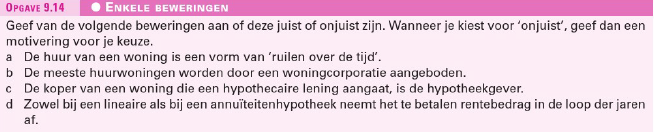 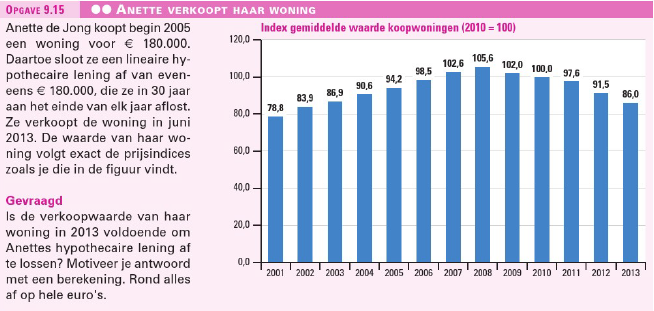 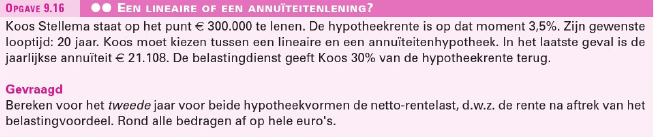 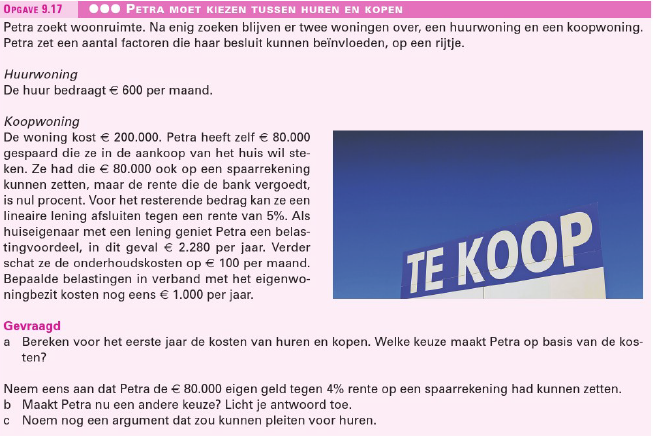 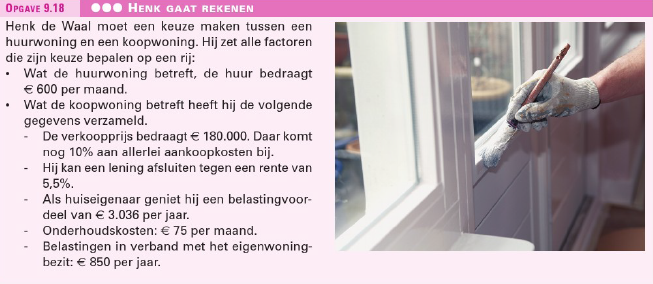 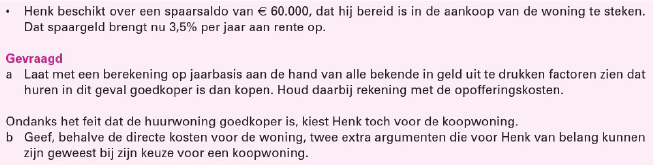 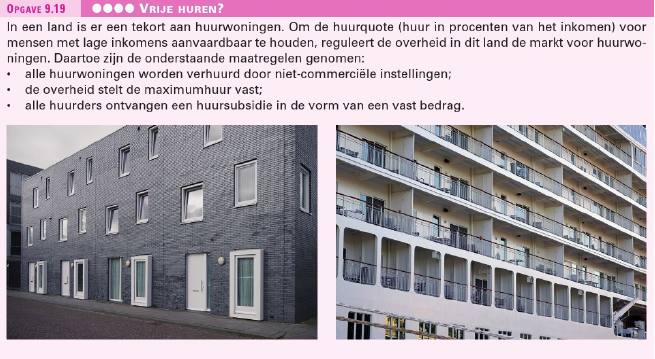 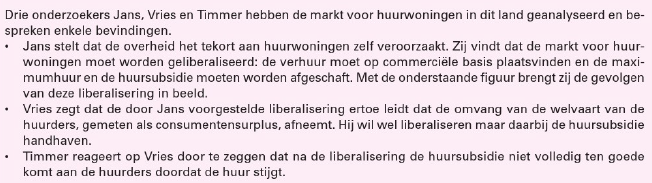 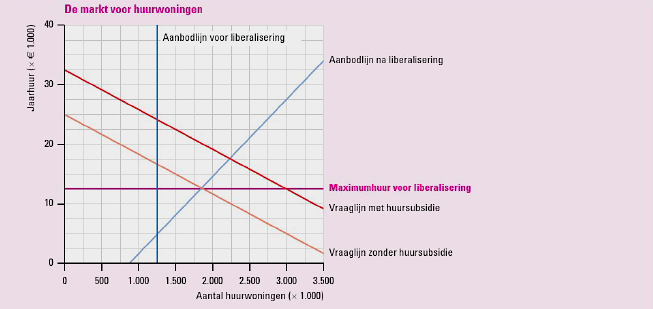 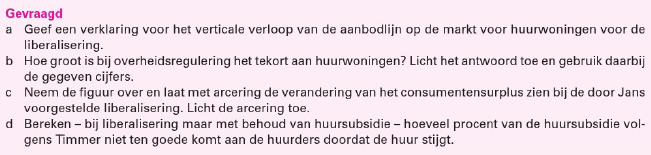 9.4	De oudedagsvoorziening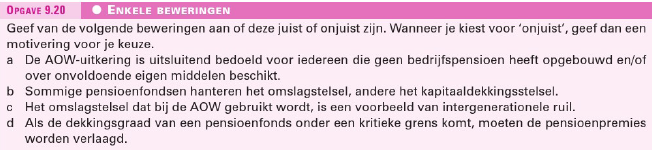 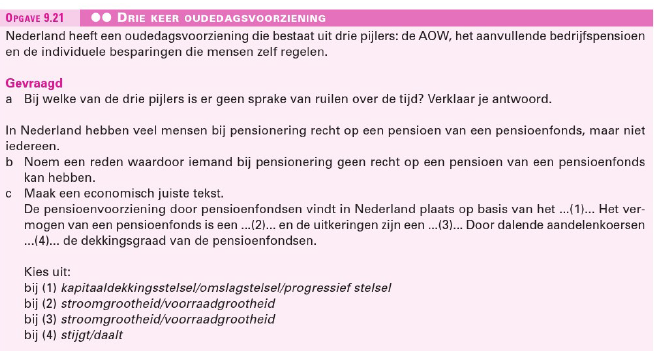 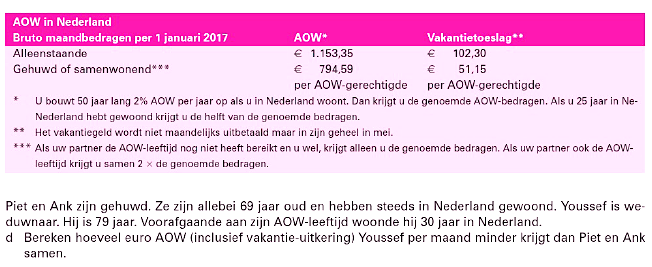 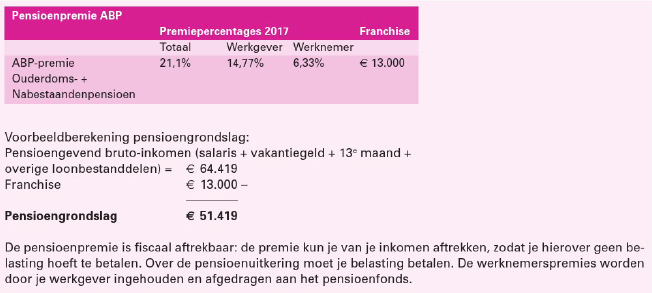 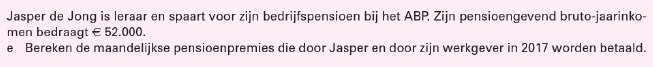 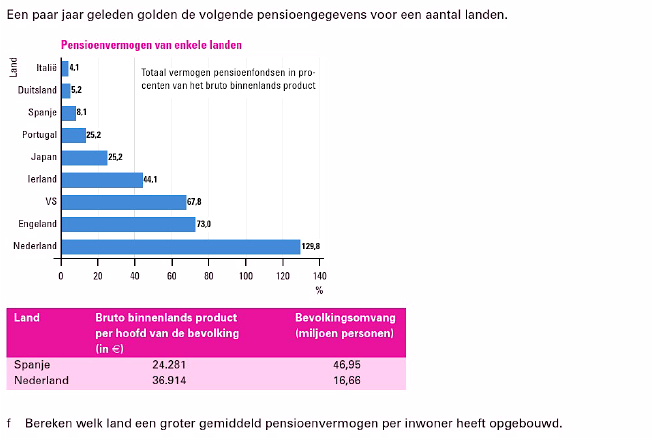 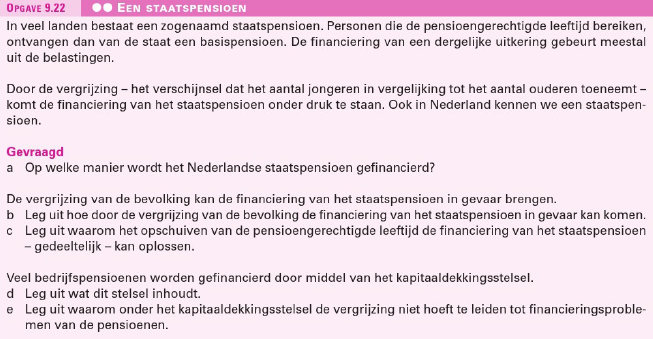 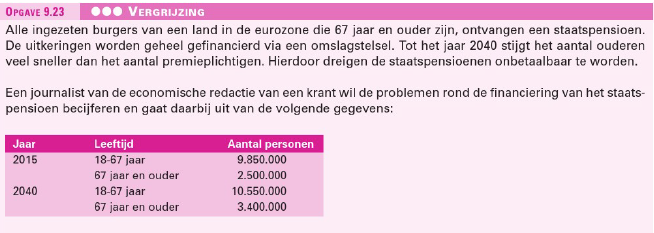 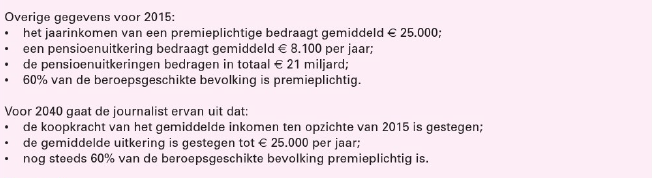 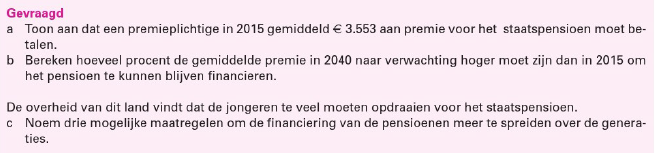 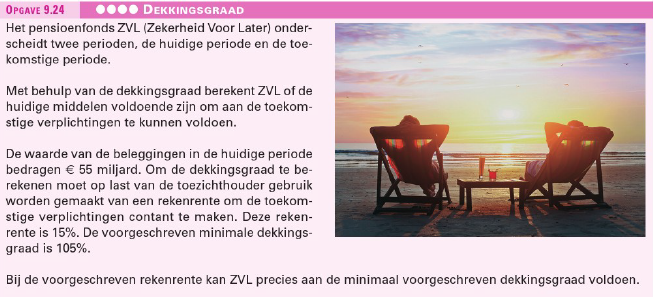 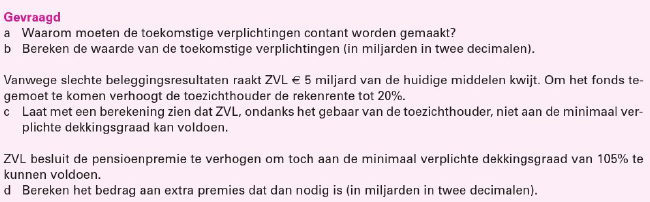 ABCDABCABABCDABCDABCDEFABCDEABCABCD